Code of Conduct for Coaches and TeachersBeeches swimming club is fully committed to safeguarding and promoting the wellbeing of all members, ensuring a positive and enjoyable experience for all. Put the wellbeing, health and safety of members above all other considerations, including the development of performanceAt all times, adhere to Swim England Code of Ethics, Rules and LawsAt all times, adhere to WavepowerAt all times, adhere to Swim England Equality and Diversity PolicyConsistently display high standards of behaviour and appearanceTreat all members with respect and dignity, value their worth and treat everyone equally, recognising their varying needs and abilities within the context of the sportDevelop an appropriate working relationship with members based on mutual trust and respectAlways ensure that all teaching, coaching and competition programmes are appropriate for the age, ability and experience of the individual memberAlways identify and meet the needs of the individual members as well as the needs of the team/squad10.Be fair and equal in team and training squad selection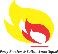 11.Never exert undue influence to obtain personal benefit or reward.  In particular, coaches and teachers must not use their position to establish or pursue a sexual or improper relationship with an athlete, member or someone close to them12.Encourage and guide members to accept responsibility for their own behaviour and performance13.Continue to seek and maintain their own professional development in all areas in relation to coaching and teaching children14.Complete a child safeguarding training course every three years and ensure that you have a current DBS certification, in line with the guidance in Wavepower15.Treat all information of a personal nature about individual members as confidential, except in circumstances where to do so allow the child to be placed at risk or harm or continue to be at risk of harm16.Encourage all members to obey the spirit of the rules and regulations both in and out of the pool17.Co-operate fully with other specialists (e.g. other coaches, officials, sport scientists, doctors or physiotherapists) in the best interests of the memberExtracted from ASA Documentation	Version 118.Never encourage or condone members, volunteers, officials or parents to violate the rules of the organisation or the sport, and report any violations appropriately19.Observe the authority and the decision of the officials and only question those decisions in the appropriate better20.Treat all competitions and teams of other organisations with respect, whether that is in victory or defeat, and encourage all members to do the same21.Refer all child safeguarding concerns in accordance with the procedures detailed in WavepowerThis code is an extension to Swim England Code of Ethics.  Both should be followed.Extracted from ASA Documentation	Version 1